от 20 октября 2021 года									№ 1180О внесении изменений в постановление администрации городского округа город Шахунья Нижегородской области от 22 мая 2019 года № 555 «Об утверждении реестра  размещения мест (площадок) накопления твердых коммунальных отходов, расположенных на территории городского округа город Шахунья Нижегородской области»Руководствуясь Федеральным законом  Российской Федерации от 06.10.2003 
№131-ФЗ «Об общих принципах организации местного самоуправления в Российской Федерации», Федеральным Законом от 24.06.1998 № 89-ФЗ «Об отходах Производства и потребления», Правилами обустройства мест (площадок) накопления твердых коммунальных отходов и ведения их реестра, утверждённых постановлением Правительства Российской Федерации от 31.08.2018 № 1039, администрация городского округа город Шахунья Нижегородской области постановляет:1. Внести в постановление администрации городского округа город Шахунья Нижегородской области от 22 мая 2019 года  № 555 «Об утверждении реестра  размещения мест (площадок) накопления твердых коммунальных отходов, расположенных на территории городского округа город Шахунья Нижегородской области», с изменениями внесенными постановлениями администрации городского округа город Шахунья Нижегородской области: от 05.08.2019 года № 844, от 16.09.2019 года№ 1041; от 31.10.2019 года № 1202; от 24.12.2019 года№ 1547; от 10.03.2020 года            № 228; от 06.07.2020 года № 542; от 23.07.2020 года № 624; от 28.09.2020 года № 865, от 20.02.2021 года № 178, от 15.03.2021 года № 265, следующие изменения:1.1. приложение 1 постановления администрации городского округа город Шахунья Нижегородской области от 22 мая 2019 года № 555 «Об утверждении реестра  размещения мест (площадок) накопления твердых коммунальных отходов, расположенных на территории городского округа город Шахунья Нижегородской области» дополнить пунктами 466, 467, 468, 469, 470, 471, 472, 473, 474 согласно приложению к настоящему постановлению.2. Настоящее постановление вступает в силу со дня опубликования на официальном сайте администрации городского округа город Шахунья Нижегородской области.3. Общему отделу администрации городского округа город Шахунья Нижегородской области опубликовать настоящее постановление в газете «Знамя Труда» и официальном сайте администрации городского округа город Шахунья Нижегородской области.4. Контроль за исполнением настоящего постановления возложить на заместителя главы администрацииокруга город Шахунья Нижегородской области,начальника Управления по работе с территориями и благоустройствуадминистрации городского округа город Шахунья Нижегородской области Софронова Ю.А.И.о. главы местного самоуправлениягородского округа город Шахунья						С.А.КузнецовПриложение 1
к постановлению администрации
 городского округа город Шахуньяот 20.10.2021 г. № 1180Реестр размещения мест (площадок) накопления твердых коммунальных отходов,
 расположенных на территории городского округа город Шахунья Нижегородской области____________________________________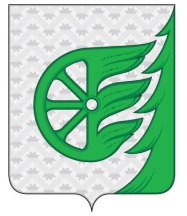 Администрация городского округа город ШахуньяНижегородской областиП О С Т А Н О В Л Е Н И Е№ КПНаименование поселения, МОАдрес расположения КПСхема размещения мест накопления ТКОСхема размещения мест накопления ТКОНаименование КП (для сбора ТКО, для сбора КГМ, для раздельного сбора, при мусоропроводах)Наименование ЮЛ/ИП - владельца данной КПОГРНАдрес местонахожденияИсточник мусоробразованияНаименование ЮЛ/ИП, оказывающего услуги по сбору и транспортированию ТКОМатериал, из которого изготовлен контейнер (металл, пластик)Количество установленных на КП контейнеров по каждому виду, шт.Количество планируемых  на КП контейнеров по сбору ТКО, шт.Количество планируемых  на КП контейнеров по раздельному сбору , шт.Количество бункеров накопителей размещенныхКоличество бункеров накопителей планируемыхВместимость по каждому виду установленных на КП контейнеровВид покрытия КП (асфальтовое, бетонное, грунтовое, иное)Наличие навеса (в наличии / отсутствует)Место для сбора ТКО, оборудована КП/ не оборудована, согласно нормам СанПиН12344567891011121314151617181920466г.о.г.Шахунья г. Шахуньяперекресток ул. Крупской и ул. 8 Мартаhttps://shahadm.ru/node/2369https://shahadm.ru/node/2369для сбора ТКОАдминистрация г.о.г. Шахунья Нижегородской областиОГРН 1125235000868г. Шахунья, пл. Советская, д. 1НаселениеООО "ЭкоСтандарт"пластик1 ТКО01001,1грунтнетплан467г.о.г.Шахунья г. Шахуньяул. Советская д. 37https://shahadm.ru/node/2369https://shahadm.ru/node/2369для сбора ТКО,Шахунский филиал АО «НОКК»ОГРН 1095260013793ул. Советская д. 37Офисные помещенияООО "ЭкоСтандарт"пластик1 ТКО00001,1асфальтнетплан468г.о.г.Шахунья г. Шахуньяул. Ленина д. 90https://shahadm.ru/node/2369https://shahadm.ru/node/2369для сбора ТКО,ИП. Васенева Г.И.ОГРН 1304523930800050Г. Шахунья ул. Советская д.2 кв. 16Продуктовый магазинООО "ЭкоСтандарт"пластик1 ТКО00001,1асфальтнетплан469г.о.г.Шахунья г. Шахуньяул. Коммунистическая д. 86https://shahadm.ru/node/2369https://shahadm.ru/node/2369для сбора ТКОИП Зимин Алексей ВладимировичОГРН 308523536500010г. Шахунья, ул. Пушкина д. 66Продуктовый магазинООО "ЭкоСтандарт"металл1ТКО00001.1бетоннетплан470г.о.г.Шахунья г. Шахуньяул. Гагарина д. 17https://shahadm.ru/node/2369https://shahadm.ru/node/2369для сбора ТКОИП Кокотанова Ольга ЮрьевнаОГРН 310523515100024г. Шахунья, ул. Пушкина д. 30Торговые площадиООО "ЭкоСтандарт"пластик2ТКО00000,8асфальтнетплан471г.о.г.Шахунья г. Шахуньяул. Пархоменко уч.16https://shahadm.ru/node/2369для сбора ТКОАкционерное общество «Молоко»ОГРН 1025201286395ул. Пархоменко уч.16Нежилые зданияООО "ЭкоСтандартпластик1ТКО00001,1асфальтестьплан472г.о.г.Шахунья г. Шахуньяул. Пушкина  в 190 м на север от д. 76https://shahadm.ru/node/2369для сбора ТКОАкционерное общество «Молоко»ОГРН 1025201286395ул. Пархоменко уч.16Нежилое здание (очистные)ООО "ЭкоСтандартпластик1ТКО00001,1асфальтнетплан473г.о.г.Шахунья г. Шахуньяул. Ленина д. 90https://shahadm.ru/node/2369для сбора ТКОООО «Агроторг»ОГРН 1027809237796г. Бор ул. первомайская д. 18 м-н ПятерочкаООО "ЭкоСтандартпластик2ТКО00000,8асфальтестьоборудована474г.о.г.Шахунья г. Шахуньяул. Пионерская д. 11https://shahadm.ru/node/2369для сбора ТКОТобольцев Максим ВладимировичФиз лицоул. Пионерская д. 11Индивидуальный жилой домООО "ЭкоСтандартпластик1ТКО00000,24бетонестьоборудована